
ประกาศโรงพยาบาลสมเด็จพระปิ่นเกล้า
เรื่อง ประกาศผู้ชนะการเสนอราคา ประกวดราคาซื้อเครื่องช่วยหายใจควบคุมด้วยปริมาตรและความดัน ด้วยวิธีประกวดราคาอิเล็กทรอนิกส์ (e-bidding)
--------------------------------------------------------------------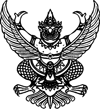 
ประกาศโรงพยาบาลสมเด็จพระปิ่นเกล้า
เรื่อง ประกาศผู้ชนะการเสนอราคา ประกวดราคาซื้อเครื่องช่วยหายใจควบคุมด้วยปริมาตรและความดัน ด้วยวิธีประกวดราคาอิเล็กทรอนิกส์ (e-bidding)
--------------------------------------------------------------------               ตามประกาศ โรงพยาบาลสมเด็จพระปิ่นเกล้า เรื่อง ประกวดราคาซื้อเครื่องช่วยหายใจควบคุมด้วยปริมาตรและความดัน ด้วยวิธีประกวดราคาอิเล็กทรอนิกส์ (e-bidding) และเอกสารประกวดราคาซื้อด้วยวิธีประกวดราคาอิเล็กทรอนิกส์ (e-Bidding) เลขที่ บ.๓ - ๖๔ ลงวันที่ ๑๐ มีนาคม ๒๕๖๔ นั้น
               เครื่องช่วยหายใจควบคุมด้วยปริมาตรและความดัน พร้อมเครื่องผลิตอากาศภายในตัวเครื่อง สำหรับเด็กเล็กจนถึงผู้ใหญ่ จำนวน ๑ เครื่อง ผู้เสนอราคาที่ชนะการเสนอราคา ได้แก่ บริษัท เกท์ทิงเก (ไทยแลนด์) จำกัด (ขายปลีก) โดยเสนอราคาต่ำสุด เป็นเงินทั้งสิ้น ๘๒๕,๐๐๐.๐๐ บาท (แปดแสนสองหมื่นห้าพันบาทถ้วน) รวมภาษีมูลค่าเพิ่มและภาษีอื่น ค่าขนส่ง ค่าจดทะเบียน และค่าใช้จ่ายอื่นๆ ทั้งปวง               ตามประกาศ โรงพยาบาลสมเด็จพระปิ่นเกล้า เรื่อง ประกวดราคาซื้อเครื่องช่วยหายใจควบคุมด้วยปริมาตรและความดัน ด้วยวิธีประกวดราคาอิเล็กทรอนิกส์ (e-bidding) และเอกสารประกวดราคาซื้อด้วยวิธีประกวดราคาอิเล็กทรอนิกส์ (e-Bidding) เลขที่ บ.๓ - ๖๔ ลงวันที่ ๑๐ มีนาคม ๒๕๖๔ นั้น
               เครื่องช่วยหายใจควบคุมด้วยปริมาตรและความดัน พร้อมเครื่องผลิตอากาศภายในตัวเครื่อง สำหรับเด็กเล็กจนถึงผู้ใหญ่ จำนวน ๑ เครื่อง ผู้เสนอราคาที่ชนะการเสนอราคา ได้แก่ บริษัท เกท์ทิงเก (ไทยแลนด์) จำกัด (ขายปลีก) โดยเสนอราคาต่ำสุด เป็นเงินทั้งสิ้น ๘๒๕,๐๐๐.๐๐ บาท (แปดแสนสองหมื่นห้าพันบาทถ้วน) รวมภาษีมูลค่าเพิ่มและภาษีอื่น ค่าขนส่ง ค่าจดทะเบียน และค่าใช้จ่ายอื่นๆ ทั้งปวงประกาศ ณ วันที่ ๒๑ เมษายน พ.ศ. ๒๕๖๔          พลเรือตรี นิธิ  พงศ์อนันต์                             
 ผู้อำนวยการโรงพยาบาลสมเด็จพระปิ่นเกล้า               กรมแพทย์ทหารเรือ